Cyprus: Geographical InformationLongitude 32° 29' E     Latitude 34° 43' N      Altitude a.s.l. 11 m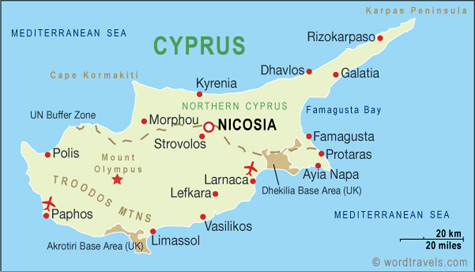 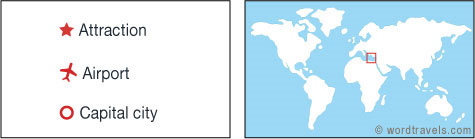 Cyprus, an island in the East Mediterranean, covers an area of some 9,250km².  Cyprus is the third largest island in the Mediterranean, after Sicily and Sardinia.  The Cypriot coastline is approximately 648km long.  Over the sea, Cyprus is bordered by the following countries: Island of Rhodes (Greece), Syria (105 km to the East) and Turkey (75 km to the north).
The island of Cyprus has a typical Mediterranean climate. The weather in Cyprus is characterised by long, hot and dry summers and mild winters.  Cyprus has on average annually over 320 sun days.  However, there can be rainfall in the interior Troodos Mountains. Snow also falls in the Troodos Mountains from mid-December through to the end of March when snow skiing is possible.  Paphos Cyprus: Climate InformationWIND-DIRECTION Tauranga New Zealand: Climate InformationWIND-DIRECTION Climate Activities: Comparing Tauranga, New Zealand and Paphos, CyprusWind DirectionUsing the wind direction data draw a basic wind rose for Tauranga and Paphos.What is the prevailing wind direction for Paphos _______________ Tauranga ________________? What direction had the least amount of wind Paphos _______________ Tauranga ________________?If you were planning on Kite Surfing in do you think Paphos would be a good place to go?  ________________ Why? ________________________________________________________________________________________________________________________ ______________________________________________________________________________________________________________________________________________________________________________________________________________________________________ Water TemperatureDraw a suitable graph to compare the water temperature of Tauranga and Paphos.Which month/s is the water temperature the highest? In Tauranga ___________________________ and in Paphos ________________________ Why does the highest temperature occur at different times of the year in the two places? _______________________________________________ __________________________________________________________________________________________________________________________________________________________________________________________________________________________________________________________What is the water temperature range?  For Tauranga ___________________________ and for Paphos ____________________________Climate GraphsUse the temperature and precipitation data to plat climate graphs for Tauranga and PaphosBottom of FormJanuaryFebruaryMarchAprilMayJuneJulyAugustSeptOctoberNovemberDecemberTemperature⁰C131315172023262625221815PrecipitationMm84692421520.10.16184988Wind SpeedKph171715151413121213131516Daily Hours Of Sunshine66891113121111976Water Temperature161617202224262826242119N13 %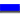 NE25 %E6 %SE4 %S5 %SW7 %W28 %NW12 %JanuaryFebruaryMarchAprilMayJuneJulyAugustSeptOctoberNovemberDecemberTemperature⁰C222220181312121315151820Precipitationmm909098130120140128122981188485Wind SpeedKph181716151517151717191917Daily Hours Of Sunshine876544445677Water Temperature171818171414131312141417N12 %NE12 %E8 %SE6 %S4 %SW25 %W16 %NW  9 %Climate Graph for TaurangaClimate Graph for PaphosUse the climate graph information to answer the following questions:Which months would you recommend a tourist interested in a beach holiday to visitTauranga __________________________Paphos ____________________________ What is the temperature range for Tauranga?__________________________________________ Which season has the highest precipitation in Paphos? ________________________________ Make two generalizations about the relationship between the air and water temperature data for Paphos.  __________________________________ ________________________________________________________________________________________________________________________________________________________________________ __________________________________________ __________________________________________ __________________________________________ If visitor numbers are high in July in Paphos what resource might become scarce?__________________________________________